Miesto, čas a spôsob, akým možno získať informácie|  Prevencia kriminality  |  Slobodný prístup k informáciámMiestoŽiadosť o poskytnutie informácie možno podať     na adrese:            Okresný úrad Levoča, Námestie Majstra Pavla 59, 054 01 Levoča     telefonicky:           053 / 4462162     e-mailom:             info.le@minv.skcentrálnu evidenciu žiadostí vedie  odbor organizačnýČasnepretržite - písomne, faxom a elektronickou poštouv pracovných dňoch v čase úradných hodín - ústne, telefoniicky SpôsobInformácie sa poskytujú v žiadateľom požadovanej forme  na základe žiadosti - Žiadosť na vyplnenie (RTF, 33 kB)- Žiadosť na vytlačenie (PDF, 175 kB)Informácie možno žiadaťpísomnena dátovom médiuústne poštou telefonicky faxom elektronickou poštou.Dokumenty na stiahnutieDokumenty na stiahnutieŽiadosť o poskytnutie informácií - na vyplnenie v počítači (32,6 kB)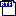 Žiadosť o poskytnutie informácií - na vytlačenie (174,9 kB)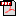 